Ведущий специалист  - эксперт Группы ВСМИЗюмченко Елена Александровна8(4722)30-69-48   +7 (930) 084 84 96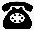 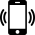  zyumchenkoe@041.pfr.gov.ru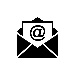 В Белгородской области ежемесячную выплату из материнского капитала получают более 4,5 тысяч  семейОтделение Пенсионный фонд по Белгородской области продолжает предоставлять ежемесячные выплаты из материнского капитала семьям, в которых появился второй ребенок. Сегодня такую меру поддержки государства получают  4629  семей в Белгородской области. Выплаты полагаются владельцам сертификата на материнский капитал, если доход в семье ниже двух прожиточных минимумов на человека –25490 рублей в Белгородской области. Ежемесячная выплата осуществляется в размере прожиточного минимума для детей –11341 рублей.Для того чтобы получать выплату, семье нужно подать заявление в Пенсионный фонд по Белгородской области. Размер выплаты зависит от региона проживания семьи, сумма равна прожиточному минимуму для детей, который установлен в том или ином субъекте РФ. По мере достижения вторым ребенком года или двух лет владельцу сертификата нужно обратиться в Пенсионный фонд, чтобы подтвердить право на выплату.Средства предоставляются, пока второму ребенку не исполнится три года.С 2023 года  белгородцы смогут получить ежемесячную выплату из материнского капитала уже с появлением первого ребенка. Одновременно с этой мерой поддержки семьи также смогут получать единое пособие, которое также начнет выплачиваться с 2023 года.Всю интересующую информацию всегда можно получить в официальных группах Пенсионного фонда РФ в социальных сетях:ВКонтакте - vk.com/pension_fond,  vk.com/pfr_kurskTelegram - t.me/pensionfond,   t.me/pfr_kurskОдноклассники - ok.ru/pensionfond
